新 书 推 荐中文书名：《金色伤疤：痛苦、失去和创伤的真相，以及如何无痕修复》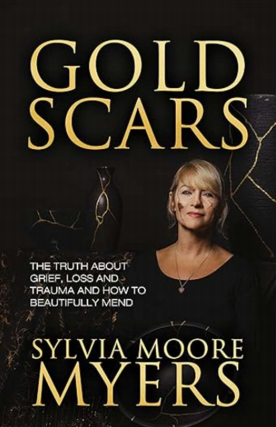 英文书名：Gold Scars: The Truth About Grief, Loss and Trauma and How to Beautifully Mend作    者：Sylvia Moore Myers出 版 社：Morgan James Publishing代理公司：Waterside/ANA/Jessica Wu页    数：185页出版时间：2024年5月代理地区：中国大陆、台湾审读资料：电子稿类    型：心灵励志Best Sellers Rank: #811 in Love & Loss#1,321 in Death & Grief (Books)内容简介：在《金色伤疤》中，探索治愈和希望的变革之旅。面对刻骨铭心的失去和创伤时，人们往往感觉无处可依，而亲人善意的话语又显得苍白无力。但是否有一种方法可以修补生活中的支离破碎，并帮助人们发现伤痕内在的美丽呢？让我们跟随悲伤疗愈专家西尔维亚·克莱门特斯·迈尔斯的步伐，她将引导您穿越生活中七个可能让人感到支离破碎的关键领域。她从日本的“金继”修补工艺中汲取灵感，揭示了人们如何用金填补伤口并变得更加坚强。带着勇气、接纳和一丝幽默，您将学会接受伤痕，重拾快乐、健康、希望，并体验上帝般的神圣。作者简介：西尔维亚·克莱门特斯·迈尔斯（Sylvia Moore Myers）是一位经验丰富的作家和编辑，在新闻界拥有超过30年的经验。自1993年起就是一名拥有版权的歌曲作者，自2018年以来，她已成为一名出版作者。2003年，她十几岁的儿子不幸去世，西尔维亚的生活也发生了翻天覆地的变化。她开始了一段为期18年的旅程，用以治愈悲伤、失去和创伤。她获得了约翰·麦克斯韦团队的教练、培训师和演讲者的认证。她还从悲伤恢复研究所(GRI)探索了一系列方法来应对自己的悲伤。通过研究，西尔维亚创建了两个名为“7toHeal”和“金色伤疤”的倡议。这些行动不仅帮助作者自己度过难关，还能帮助其他有需要的人。如今，西尔维亚是约翰·麦克斯韦团队的独立认证教练、讲师、培训师和演讲者。她还是一名认证高级悲伤康复专家，以及eSpeakers和Authority Speakers认证演讲者。西尔维亚周游全国，分享其见解，即康复需要勇气、行动，并拥抱伤痕的美丽。除了这些有影响力的工作之外，西尔维亚与丈夫亚当一起管理企业，并在乔治亚州的博内尔经营一家小型家庭农场。她还撰写了备受喜爱的儿童书系列《埃洛恩·诺埃尔·奥温》，这些书帮助孩子学会随时押韵，并了解祈祷用语。全书目录：献言致谢简介 为何要阅读本书真相是什么如何恢复想讲一讲自我厌弃的故事我的长子们爱、失去与心碎想要报复最好配上冰啤酒一次糟糕的约会约翰2.0蜜月的消亡恭喜！你怀孕了，但胎儿发育异常胎儿流产了一场好的交易还会再有孩子的当碗撞上混凝土银行存款之战线索和教训那通电话当一切都毫无意义时我心仍永恒仅限存款挑选棺材中间段（葬礼上不该说的话）着眼当下别说蠢话我在葬礼上能说什么太糟了太糟了埋葬更多家庭收集勇气与金子药袋与黑色的珍珠果酱搏击俱乐部不会说到的事创伤后应激障碍良知是良药要有勇气，你因爱而受伤疗愈救命！！！愈合健康希望圣洁幸福幽默我开始行动后发生了什么？母亲怎么样了总结作者简介感谢您的阅读！请将反馈信息发至：版权负责人Email：Rights@nurnberg.com.cn安德鲁·纳伯格联合国际有限公司北京代表处北京市海淀区中关村大街甲59号中国人民大学文化大厦1705室, 邮编：100872电话：010-82504106, 传真：010-82504200公司网址：http://www.nurnberg.com.cn书目下载：http://www.nurnberg.com.cn/booklist_zh/list.aspx书讯浏览：http://www.nurnberg.com.cn/book/book.aspx视频推荐：http://www.nurnberg.com.cn/video/video.aspx豆瓣小站：http://site.douban.com/110577/新浪微博：安德鲁纳伯格公司的微博_微博 (weibo.com)微信订阅号：ANABJ2002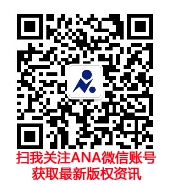 